6. El Padre Comblin amplía todavía acerca de la dinámica negra de la curia romana que rechaza totalmente a los mártires latinoamericanos, presionando para que el clero vaya a silenciar a los mártires.  ¿Por qué aún no se ha canonizado a Monseñor Romero?   Tanto en sínodos de obispos, como en la conferencia episcopal de Santo Domingo el representante de la curia romana obligó a los obispos a ignorar totalmente a los mártires.  Esta negación de mártires se ha aplicado también a los grandes profetas latinoamericanos, enterrando los documentos de Medellín y Pueblo, condenando a los teólogos de la liberación.“La Iglesia Latinoamericana ya tiene sus mártires y nadie podrá hacer como que no existan. Están en la historia y están en la memoria y, por esto, hacen pueblo.   Monseñor Romero nos recuerda: -> ¿Qué quiere decir Monseñor Romero diciendo que las y los mártires son la perla más preciosa de la Iglesia? ACTUAR:    - ¿En qué celebraciones memoriales participamos nosotros-as?  ¿Qué debemos hacer?   - ¿Quiénes de los mártires de la Iglesia salvadoreña tienen mayor significado para nuestra fe aquí y ahora?   ¿Cómo seguimos su ejemplo?   - ¿Cómo evitar que las celebraciones de las y los mártires se conviertan en rutinas, en turismo martirial,  sin compromiso, sin seguimiento?  ______________________________________________________________________Un aporte al servicio de la formación permanente en Comunidades Eclesiales de Base.  Iniciativa de y elaborado en El Salvador por Luis Van de Velde  - LVdV - (Movimiento Ecuménico de CEBs en Mejicanos “Alfonso, Miguel, Ernesto y Paula Acevedo”), en colaboración con Alberto Meléndez (CEB “Nuevo Amanecer” en San Bartolo) – AM – y Andreas Hugentobler – AH – (Fundahmer).   LVdV# 18  “El Pueblo de Dios”  Padre José Comblin.    5. LA IGLESIA COMO PUEBLO.4- El pueblo y sus mártires  -> los aportes del Padre Comblin son invitaciones a reflexionar críticamente nuestras experiencias de ser Iglesia. VER.  - ¿Quiénes son los “ideales” (los ídolos) de nuestros hijos-as?  ¿De quienes hablan, de quienes tienen fotos en su cuarto?   ¿A quienes quieren imitar?- ¿Qué papel juegan las y los mártires de nuestro pueblo y de la Iglesia en la vida de nuestras CEBs?  ¿Solamente “memoria” o realmente movilizan? ¿Unen o dividen? JUZGAR.  (el Padre José Comblin nos comparte en la cuarta parte del capítulo 5 de su libro) -> A veces  utilizaremos letras cursivas para añadir una aplicación salvadoreña1. ¿Qué papel juegan los héroes en el pueblo?  En el pueblo de la Biblia los héroes y mártires eran seres humanos, hombres y mujeres.  En los pueblos vecinos siempre eran supra humanos, medio dioses.  Solamente héroes humanos pueden unir seres humanos en un pueblo.  En las ciudades modernas encontramos los nombres de las y los héroes en  los nombres de las calles, en las estatuas.   ->   ¿Recordamos algunos nombres en El Salvador?2. Hoy, ¿héroes o campeones?   Sin embargo la cultura dominante ha desplazado a los héroes del pueblo por nuevos que se destacan en el deporte, en el cine, como cantantes, Miss Mundo,… Hoy nos imponen un culto a los campeones, a los que ganan más dinero, los que lograron eliminar a las y los demás en las competencias. Sin embargo los campeones del dinero no generan un pueblo, sino un mercado (que enriquece nuevamente a los grandes!!). Pero esos campeones no suscitan solidaridad social.  El sentirse “salvadoreño” con la selecta que juega termina con el juego (o las cervezas después del juego).  Más bien ese desvío de los héroes lleva a la exaltación del individualismo y a la pérdida del valor de pueblo.  Cuando los sufrimientos fueren asumidos en común, la alegría de la victoria es también común y construye el pueblo.  Victorias militares, pero también grandes obras identifican al pueblo. Hasta derrotas pueden ser vividas como algo glorioso que une al pueblo. 4.  Después de Jesús siguen las y los mártires cristianos. No mueren en guerras, sino son perseguidos, torturados y asesinados por su fidelidad a Jesús. La imagen del crucificado es la imagen del gran mártir.  En la primera Iglesia las y los mártires construyeron la unidad de la Iglesia. Vivían sin cesar en la memoria del pueblo cristiano. Ellos eran el verdadero pueblo cristiano.  En la liturgia, en los santuarios, devociones, imágenes,… transmitieron el mensaje de la memoria de las y los mártires.   Su muerte siempre ha sido comprendida como victoria, porque han sido fieles hasta la muerte; no claudicaron, no huyeron, no callaron, no retrocedieron ante los poderes.  Su memoria da coraje y es promesa de victoria.  La iglesia se define como Iglesia de mártires quienes eran imagen de la Iglesia que todos y todas querían ser.5. En América Latina los mártires contribuyeron a la formación de la conciencia del pueblo. Quien no venera a los mártires no tiene conciencia de pueblo de Dios, sino que vive una religión desencarnada, espiritualista.  En las últimas décadas las y los mártires fueron asesinados por la clase dominante y oligárquica, muchas veces amiga de obispos y sacerdotes!!!  Dijeron matar en nombre de Dios.  Ellos esperaban que la Iglesia siguiera exigiendo obediencia incondicional.  Persiguieron y mataron en nombre de lo que para ellos era la Iglesia. Como Jesús había anunciado, mataron a sus discípulos pensando en servir a Dios.  Los mártires latinoamericanos murieron por defender el verdadero sentido del cristianismo y de la Iglesia. Las celebraciones de los mártires se han convertido en la base firme sobre la que se edifica el pueblo de Dios en nuestro continente.  En la conciencia del pueblo de Dios en América Latina están presentes los mártires. Recordemos a unos obispos: Monseñor Romero y Monseñor Ramos en El Salvador; Angelleli en Argentina,  Gerardi en Guatemala. Hay centenares de sacerdotes y religiosas-os, miles de catequistas y animadores-as de comunidades que derramaron su sangre.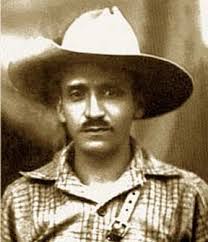 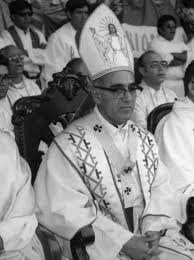 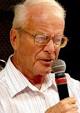 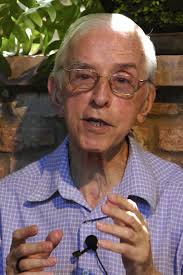 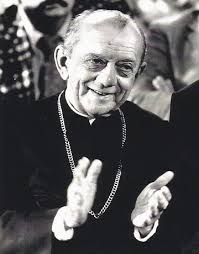 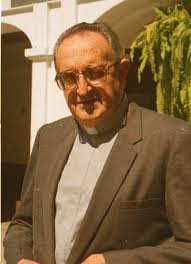 